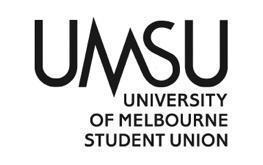   University of Melbourne Student UnionMeeting of the Students’ CouncilOpSub Agenda	Meeting 2(24)	Location: ZoomZoom meeting on Mar 22, 2024 04:30 PM Canberra, Melbourne, Sydney Join from PC, Mac, iOS or Android: https://unimelb.zoom.us/j/83666496178?pwd=d0VXUHY2cDV4ZnhNa1VCeGtxNVJGQT09Password: 5636964:27 hit quorumProcedural MattersElection of ChairKevin Li moved to be elected chairCWDAcknowledgement of Indigenous CustodiansAttendanceAnndryaKunalClementKevinApologiesMembership Adoption of AgendaCWDConfirmation of Previous MinutesConflicts of Interest DeclarationMatters Arising from the MinutesCorrespondence Operational BusinessMotions on NoticeMotions without NoticeOther BusinessNext Meeting (TBD)CloseClosed at 16:31Motion: That the POC Committee spend $1000 from 03-60-680-3839 on the spending for the POC Collective, Bla(c)k Collective and POC Collective in Southbank. This funding is to source catering for these three meetings. $333.33 each. Motion: That the POC Committee spend $1000 from 03-60-680-3839 on the spending for the POC Collective, Bla(c)k Collective and POC Collective in Southbank. This funding is to source catering for these three meetings. $333.33 each. Moved: Kunal DewaniSeconded: Anndrya ChuaCWDCWD